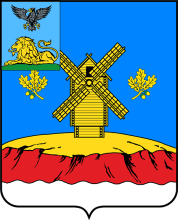 ИЗБИРАТЕЛЬНАЯ КОМИССИЯ МУНИЦИПАЛЬНОГО РАЙОНА «КРАСНОЯРУЖСКИЙ РАЙОН» БЕЛГОРОДСКОЙ ОБЛАСТИ(С ПОЛНОМОЧИЯМИ ТИК)ПОСТАНОВЛЕНИЕот  20 января 2017 года                                                                        № 90/347                                        п. Красная Яруга ул. Центральная,14О номенклатуре дел избирательной комиссиимуниципального района «Краснояружский район» на  2017 годЗаслушав и обсудив информацию секретаря избирательной комиссии муниципального района «Краснояружский  район» Н.А. Максименко «О номенклатуре дел избирательной комиссии муниципального района «Краснояружский  район» на 2017 год» избирательная комиссия муниципального района «Краснояружский район» (с полномочиями ТИК)постановляет:Утвердить номенклатуру дел избирательной комиссии муниципального района «Краснояружский район» на 2017 год (прилагается).Контроль за выполнением постановления возложить на секретаря ИКМР  Н.А. Максименко.Председатель избирательной комиссиимуниципального района «Краснояружский район»                                                               М. НикулинСекретарь избирательной комиссиимуниципального района«Краснояружский район»                                                           Н. Максименко